.Start after 24 countsBODY MOVEMENT, KICK BACK & 1/4 TURN RIGHTWALK FWD R-L-R, SLOW 1/2 TURN RIGHTSTEP FWD & FULL TURN WITH A HITCH, STEP FWD & 3/4 TURN WITH A HITCH,ROCK SIDE, HOLD, HOLD, RECOVER & SWEEP ¼ LEFTSTEP FWD & SWEEP, STEP ¼ TURN & SWEEP1/8 L & ROCK, HOLD, HOLD, RECOVER, HOLD, HOLD*** RESTART IN WALL 2½ TURN & STEP FWD, SPIN (SWEEP) TURN, STEP FWD, SPIN (SWEEP) TURNROCK BACK, HOLD, HOLD, 1/8 LEFT & STEP FWD, 1/4 TURN LEFT DRAG RF TO LF*** RESTART IN WALL 2 AFTER 36 COUNTS (6H)End of the dance. Have Fun!Contact Ivonne: Ivonne.verhagen70@gmail.comLast Update - 8 March 2021-R2Really Really Ever Loved A Woman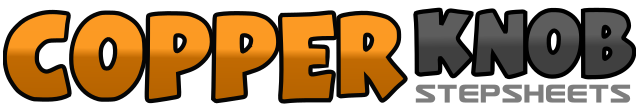 .......Compte:48Mur:2Niveau:Low Intermediate.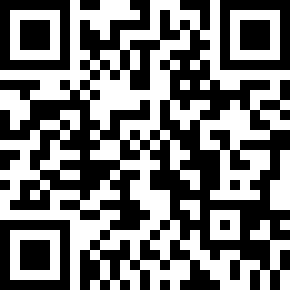 Chorégraphe:Ivonne Verhagen (NL) - March 2021Ivonne Verhagen (NL) - March 2021Ivonne Verhagen (NL) - March 2021Ivonne Verhagen (NL) - March 2021Ivonne Verhagen (NL) - March 2021.Musique:Have You Really Ever Loved A Woman - Jasper WeverHave You Really Ever Loved A Woman - Jasper WeverHave You Really Ever Loved A Woman - Jasper WeverHave You Really Ever Loved A Woman - Jasper WeverHave You Really Ever Loved A Woman - Jasper Wever........1,2,3Drag RF to LF and bend knees (turn body in to left)4,5,6RF kick back, 1/4 turn right & kick RF forward (3h)1,2,3RF step FWD, LF step FWD, RF step FWD4,5,6LF step FWD, ½ turn right, hold (weight still on LF) (9h)1,2,3RF step FWD (9h), ½ turn right & LF step back, ½ turn on LF hitch R knee up (9h)4,5,6RF step FWD, 3/4 turn right & LF step back & hitch R knee up (6h)1,2,3RF rock side, hold, hold4,5,6¼ turn left & LF step FWD, RF sweep from back to front (3h)1,2,3RF step FWD, Sweep LF from back to front4,5,6LF step FWD, ¼ turn left & Sweep RF from back to front (12h)1,2,31/8 turn left & RF rock FWD, hold, hold (OPTIONAL: Right arm move up) (10.30h)4,5,6Recover weight on LF, hold, hold (right arm move down)1,2,3½ turn right (4.30) & RF step FWD, spin full turn right on LF & Sweep RF (4.30)4,5,6RF step FWD, spin ½ turn right on LF & Sweep RF side (10.30h)1,2,3RF rock back, hold, hold4,5,61/8 turn left & LF step FWD, ¼ turn left & Drag RF to LF (6h)